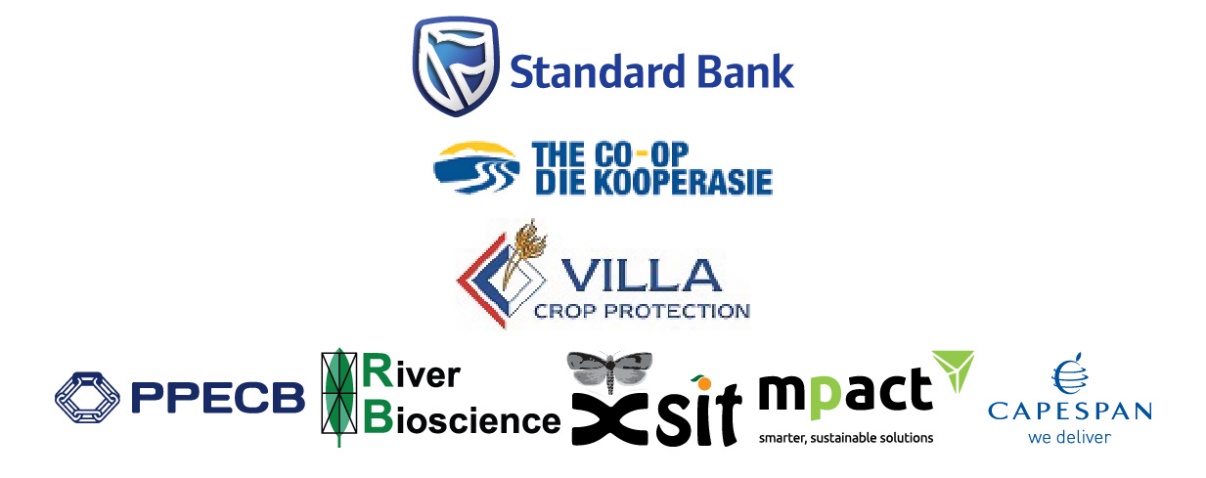 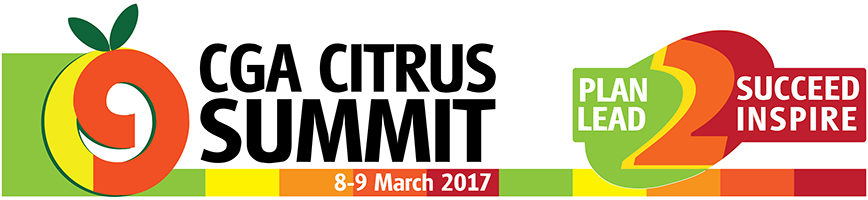 Countdown to the Summit:
76 days
Spotlight on Speaker 
 
Julian Ribeiro (TBWA Hunt Lascaris)In 2004, Julian was appointed Worldwide Account Director for PlayStation, based at TBWA\London. His team completed the successful launch of PSP, 2 new brand campaigns for PlayStation2 and more than 30 software launches.He returned to SA and after a brief stint as MD of Lowe Bull, Julian was appointed MD of O&M Johannesburg in June 2006. Some of the highlights during his 8 year tenure include Loerie Grand Prix, Cannes Grand Prix, being SA’s No 1 agency at ACA Apex Effectiveness, and building a significant digital agency. Julian took up the position of CEO of Lowe & Partners SA in November 2014. He consolidated the agencies in Cape Town & Johannesburg, and led a successful new business drive, resulting in multiple projects and six new clients. In 2015, Lowe was the best performing agency at the ACA Apex Awards, winning the Grand Prix, and was the Top Small Agency at Loeries. Having achieved what he set out to do, Julian left in February 2016 and returned to TBWA\Hunt\Lascaris as COO, in April 2016. He and CEO, Karabo Denalane, successfully merged the advertising, digital and shopper marketing units into one integrated agency.In 2004, Julian was appointed Worldwide Account Director for PlayStation, based at TBWA\London. His team completed the successful launch of PSP, 2 new brand campaigns for PlayStation2 and more than 30 software launches.He returned to SA and after a brief stint as MD of Lowe Bull, Julian was appointed MD of O&M Johannesburg in June 2006. Some of the highlights during his 8 year tenure include Loerie Grand Prix, Cannes Grand Prix, being SA’s No 1 agency at ACA Apex Effectiveness, and building a significant digital agency. Julian took up the position of CEO of Lowe & Partners SA in November 2014. He consolidated the agencies in Cape Town & Johannesburg, and led a successful new business drive, resulting in multiple projects and six new clients. In 2015, Lowe was the best performing agency at the ACA Apex Awards, winning the Grand Prix, and was the Top Small Agency at Loeries. Having achieved what he set out to do, Julian left in February 2016 and returned to TBWA\Hunt\Lascaris as COO, in April 2016. He and CEO, Karabo Denalane, successfully merged the advertising, digital and shopper marketing units into one integrated agency.In 2004, Julian was appointed Worldwide Account Director for PlayStation, based at TBWA\London. His team completed the successful launch of PSP, 2 new brand campaigns for PlayStation2 and more than 30 software launches.He returned to SA and after a brief stint as MD of Lowe Bull, Julian was appointed MD of O&M Johannesburg in June 2006. Some of the highlights during his 8 year tenure include Loerie Grand Prix, Cannes Grand Prix, being SA’s No 1 agency at ACA Apex Effectiveness, and building a significant digital agency. Julian took up the position of CEO of Lowe & Partners SA in November 2014. He consolidated the agencies in Cape Town & Johannesburg, and led a successful new business drive, resulting in multiple projects and six new clients. In 2015, Lowe was the best performing agency at the ACA Apex Awards, winning the Grand Prix, and was the Top Small Agency at Loeries. Having achieved what he set out to do, Julian left in February 2016 and returned to TBWA\Hunt\Lascaris as COO, in April 2016. He and CEO, Karabo Denalane, successfully merged the advertising, digital and shopper marketing units into one integrated agency.In 2004, Julian was appointed Worldwide Account Director for PlayStation, based at TBWA\London. His team completed the successful launch of PSP, 2 new brand campaigns for PlayStation2 and more than 30 software launches.He returned to SA and after a brief stint as MD of Lowe Bull, Julian was appointed MD of O&M Johannesburg in June 2006. Some of the highlights during his 8 year tenure include Loerie Grand Prix, Cannes Grand Prix, being SA’s No 1 agency at ACA Apex Effectiveness, and building a significant digital agency. Julian took up the position of CEO of Lowe & Partners SA in November 2014. He consolidated the agencies in Cape Town & Johannesburg, and led a successful new business drive, resulting in multiple projects and six new clients. In 2015, Lowe was the best performing agency at the ACA Apex Awards, winning the Grand Prix, and was the Top Small Agency at Loeries. Having achieved what he set out to do, Julian left in February 2016 and returned to TBWA\Hunt\Lascaris as COO, in April 2016. He and CEO, Karabo Denalane, successfully merged the advertising, digital and shopper marketing units into one integrated agency.
For more details & registration visit www.cgasummit.co.zaLimited seats available.
Confirmed SpeakersMohammad Karaan (Dean of Faculty Agri Sciences, Stellenbosch University)Nico Groenewald (Standard Bank)Frans Cronjé (Institute of Race Relations)John Purchase (CEO, Agbiz)Mono Mashaba (Chairman, CGA-GDC)Jacomien De Klerk (General Manager, Citrus Academy)Thembeka Meyiwa (Intern, CGA)Julian Ribeiro (TBWA Hunt Lascaris)Jacques du Preez (Hortgro)Anton Kruger (CEO, FPEF)Hannes de Waal (CGA Lemon Focus Group)Jan-Louis Pretorius (CGA Grapefruit Focus Group)Graham Barry (Cultivar Specialist)Parth Karvat (Yupaa Group, India)Rocco Renaldi / Deon Joubert (CGA EU Representatives)Mikhail Fateev (CGA Russia Representative)Vaughan Hattingh (CEO, Citrus Research International)Inge Kotzé (World Wide Fund for Nature)
For more details & registration visit www.cgasummit.co.zaLimited seats available.
Confirmed SpeakersMohammad Karaan (Dean of Faculty Agri Sciences, Stellenbosch University)Nico Groenewald (Standard Bank)Frans Cronjé (Institute of Race Relations)John Purchase (CEO, Agbiz)Mono Mashaba (Chairman, CGA-GDC)Jacomien De Klerk (General Manager, Citrus Academy)Thembeka Meyiwa (Intern, CGA)Julian Ribeiro (TBWA Hunt Lascaris)Jacques du Preez (Hortgro)Anton Kruger (CEO, FPEF)Hannes de Waal (CGA Lemon Focus Group)Jan-Louis Pretorius (CGA Grapefruit Focus Group)Graham Barry (Cultivar Specialist)Parth Karvat (Yupaa Group, India)Rocco Renaldi / Deon Joubert (CGA EU Representatives)Mikhail Fateev (CGA Russia Representative)Vaughan Hattingh (CEO, Citrus Research International)Inge Kotzé (World Wide Fund for Nature)
For more details & registration visit www.cgasummit.co.zaLimited seats available.
Confirmed SpeakersMohammad Karaan (Dean of Faculty Agri Sciences, Stellenbosch University)Nico Groenewald (Standard Bank)Frans Cronjé (Institute of Race Relations)John Purchase (CEO, Agbiz)Mono Mashaba (Chairman, CGA-GDC)Jacomien De Klerk (General Manager, Citrus Academy)Thembeka Meyiwa (Intern, CGA)Julian Ribeiro (TBWA Hunt Lascaris)Jacques du Preez (Hortgro)Anton Kruger (CEO, FPEF)Hannes de Waal (CGA Lemon Focus Group)Jan-Louis Pretorius (CGA Grapefruit Focus Group)Graham Barry (Cultivar Specialist)Parth Karvat (Yupaa Group, India)Rocco Renaldi / Deon Joubert (CGA EU Representatives)Mikhail Fateev (CGA Russia Representative)Vaughan Hattingh (CEO, Citrus Research International)Inge Kotzé (World Wide Fund for Nature)
For more details & registration visit www.cgasummit.co.zaLimited seats available.
Confirmed SpeakersMohammad Karaan (Dean of Faculty Agri Sciences, Stellenbosch University)Nico Groenewald (Standard Bank)Frans Cronjé (Institute of Race Relations)John Purchase (CEO, Agbiz)Mono Mashaba (Chairman, CGA-GDC)Jacomien De Klerk (General Manager, Citrus Academy)Thembeka Meyiwa (Intern, CGA)Julian Ribeiro (TBWA Hunt Lascaris)Jacques du Preez (Hortgro)Anton Kruger (CEO, FPEF)Hannes de Waal (CGA Lemon Focus Group)Jan-Louis Pretorius (CGA Grapefruit Focus Group)Graham Barry (Cultivar Specialist)Parth Karvat (Yupaa Group, India)Rocco Renaldi / Deon Joubert (CGA EU Representatives)Mikhail Fateev (CGA Russia Representative)Vaughan Hattingh (CEO, Citrus Research International)Inge Kotzé (World Wide Fund for Nature)
Costs (Registration fee):
CGA Members = R 1,200 + VAT
Exporters/Stakeholders = R 2,000 + VAT
Government Officials = R 1,200 + VAT
Students = R 1,200 + VAT
Overseas Delegates = $200

Optional Extras:
Gala Dinner (8th March) = R250pp + VAT
Study Tour (incl. accommodation) = R 1,500 + VAT 
Summit Registration Includes:Welcome Dinner (7th March)Conference bagTea, coffee and/or waterLunch (8th & 9th March)1½ Day Conference
Costs (Registration fee):
CGA Members = R 1,200 + VAT
Exporters/Stakeholders = R 2,000 + VAT
Government Officials = R 1,200 + VAT
Students = R 1,200 + VAT
Overseas Delegates = $200

Optional Extras:
Gala Dinner (8th March) = R250pp + VAT
Study Tour (incl. accommodation) = R 1,500 + VAT 
Summit Registration Includes:Welcome Dinner (7th March)Conference bagTea, coffee and/or waterLunch (8th & 9th March)1½ Day Conference
Programme:Monday 6th March: Study Tour
Tuesday 7th March: Study Tour
Tuesday 7th March: Welcome Dinner for registered CGA Summit delegates
Wednesday 8th March: Day 1 of Summit
Wednesday 8th March: Gala Dinner
Thursday 9th March: Day 2 of Summit
Thursday 9th March: CGA Members Meeting scheduled for after Summit
Programme Download

Study Tour Programme Download

Study Tour Programme Download
Copyright © 2016 Citrus Growers' Association, All rights reserved.

Sponsors:
